Конспект классного часа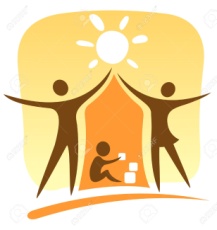                « Моя семья – мое богатство»Цели: содействовать расширению знаний школьников о семье, о нравственных нормах и морали; формировать ценностное отношение к семье, воспитывать уважение к нравственному опыту представителей старшего поколения; способствовать моральному развитию детей; побуждать их к анализу собственного поведения, к обогащению нравственного опыта, к самовоспитанию.Форма проведения: час общенияНа доске написано слово ВОСПИТАНИЕУчитель: С кем или с чем у вас ассоциируется это слово? (С учителями, уроками, книгой, природой, мамой, папой, семьей…)  Учитель: Что в человеке воспитывает семья? (Дети перечисляют качества воспитанного человека, которые учитель вписывает в контуры сердца)
Как вы догадались, наша беседа сегодня посвящена семье, воспитанию в семье и семейным ценностям.
Учитель: Семья – это святое слово, и обижать его нельзя! В нем наши корни, наша сила, Наши заветные слова!
Учитель: У каждого человека есть свой дом, где он живет со своей семьей.
Семья – это великий дар. Когда -то Лев Толстой сказал: «Счастлив тот, кто счастлив у себя дома». Каждому из нас необходимо такое место, где не надо притворяться, где тебя не обманут, где тебе спокойно и хорошо, где можно отдохнуть душой.
Такое место ваша семья,  родительский дом.                                                 Песня « Родимый дом» (1 куплет)
 Учитель: Как вы думаете, почему слово семья состоит из 7 – Я? 
Ученик читает стихотворение: 
Учитель:  Оказывается история идет от слова «семя». Маленькое семя, посаженное с любовью, дает свои всходы. И для того, чтобы семя взошло, нужно жить в любви и согласии и если ты так будешь жить, у тебя появятся замечательные и нежные плоды – это дети. Существует такая заповедь – наказ: «Почитай мать и отца своего и будет тебе счастье, и будешь ты долго жить». И если все это исполнилось, значит, семя дало положительные всходы. Я хочу, чтобы эти слова заставили вас задуматься о своей семье, о своих родителях. Ученик читает стихотворение:Есть одна очень интересная легенда о семье ( читает  ученик)Учащийся: В давние времена жила большая дружная семья из 100 человек, и в ней всегда царили мир, любовь и согласие. Молва об этой семье долетела до правителя этой страны. Он вызвал к себе главу семьи и спросил у него: “Как вам удается жить, никогда не ссорясь?” Тот взял бумагу и написал на ней что-то. Ответ очень удивил правителя: там было написано Учитель:  Как вы думаете,  какое слово там было написано?(слово “понимание”!)А понимание означает, что семья - это единый организм, который реагирует на все! атмосфера, которая так необходима в жизни каждому человеку. Учитель: Давайте попробуем смоделировать счастливую семью, работая в группах.  (2 мин)Задание группам:  (строят дом)У вас на столах лежат карточки со словами: терпение, трудолюбие, любовь, взаимопонимание, верность, доброта, дети, ответственность, забота, честность, семейные традиции, дружба, прощение, понимание, долг, материальный достаток, уважение, самопожертвование, порядочность. Постройте, пожалуйста, из этих карточек счастливый семейный дом – Дом своей Мечты, определив, что пойдет в фундамент, что может стать стенами и крышей будущего семейного дома. ( после выполнения задания представители групп озвучивают свой результат)Учитель: Ребята, вы замечательно справились с заданием. Но моделировать на бумаге намного проще, чем создавать счастливую семью в реальной жизни. Все вы читали сказки. И многие сказки заканчиваются свадебный пиром. А в жизни с этого пира все только начинается. Начинается создание и укрепление семьи. И процесс этот не прекращается никогда. Он требует постоянного душевного труда всех членов семьи. У одних эта получается, и рождается счастливая, здоровая семья, где все чувствуют тепло и защиту, у других получается не семья, а группа людей, которые просто живут под одной крышей. Роман Л. Толстого «Анна Каренина» начинается знаменитой фразой: «Все счастливые семьи похожи друг на друга, каждая несчастливая семья несчастлива по-своему». Многие психологи утверждают, что главным врагом семьи, да и вообще человеческих отношений, сейчас становится эгоизм. Что же такое эгоизм? ( ответы) И кто такие эгоисты? В словаре С. Ожегова слово «эгоизм» объясняется так (читает): «Эгоизм (от лат. ego - я) - это себялюбие, предпочтение своих, личных интересов интересам других, пренебрежение к интересам общества и окружающих». Учитель К счастью, нас окружают не только эгоисты. Есть люди совершенно противоположного склада - альтруисты. В словаре С. Ожегова слово «альтруизм» имеет такое толкование (читает): «Альтруизм (от лат. alter - другой) - готовность бескорыстно действовать на пользу другим, не считаясь со своими интересами». Альтруизм - это сострадание и милосердие к другим людям, бескорыстное служение им, готовность к самоотречению во имя их блага. Главный принцип альтруиста: живи для других. Конечно, не на каждом шагу попадаются нам альтруисты, но по крайней мере одного альтруиста каждый из нас знает лично. Угадайте, кто это? (Путин, священник, учитель, мама, папа, бабушка, дедушка и т. п.) Конечно же, это наши родители. Вот уж кто действительно живет для других, то есть для нас. Они бескорыстно любят нас и готовы на все ради нашего блага. Но ведь родители тоже люди. Они тоже частенько срываются, грубят и даже дерутся. И тогда никакой ребенок не выдержит, ответит грубостью. Предлагаю вам поработать в группах.Для выполнения задания нужно всего лишь закончить предложения, написанные на доске (показывает на доску, читает предложения для каждой группы):Идеальные родители - это...Идеальные дети - это...Идеальная семья - это...На выполнение задания дается 3 минуты.(Включается музыка или метроном, дети обдумывают варианты ответов.)Послушаем, что же у нас получилось. (Учитель дает слово детям )Учитель: Ну, что ж, слово «идеал» обозначает высшую цель деятельности, стремлений. Будем считать, что эту цель вы для себя обозначили!Учитель: мы поговорили о современных семьях. А как же жили наши предки? Послушаем историкаИсторик: В 16 веке в России распространилась любопытная книга “Домострой”. В ней давались поучения и наставления мужу, жене, детям. Там шла речь о самом главном - об ответственности супругов друг за друга, за детей, за престарелых родителей, за духовное, нравственное и материальное благосостояние семьи. О семейном укладе говорят и поговорки  - Любовь кольцо – а у кольца нет начала и нет конца. Милые бранятся только тешатся. Не родись красивой, а родись счастливой. На что и клад, коли в семье лад. Зять на двор - пироги на стол. У кого есть дед, у того есть обед.Ведущий: Все нити управления в семье сосредотачивались в руках одного человека - отца. Подчинение ему было беспрекословным. Отец кормил семью и отвечал за ее благополучие. Мать воспитывала детей и вела домашнее хозяйство. Недаром существует пословица “хозяйка и кошка в избе, хозяин и собака во дворе”. Прежде, чем женить сына или выдать замуж дочь, люди узнавали о будущих родственниках до пятого колена! Незнание своих предков приравнивалось к отсутствию образования. Итак, обратимся к генеалогии. Кто знает, что означает это слово?Слово историку: В переводе с греческого оно означает «родословная» Наука, которая занимается поиском предков людей. Человек всегда чтил своих предков. У римлян в доме обязательно были скульптурные портреты предков – лары, они выписывали свою родословную на специальных свитках, которые передавали следующим поколениям. Большое значение родословной придавалось и во времена рыцарей – при посвящении, при даровании герба
Учитель: Известно, что А.С. Пушкин очень гордился пуговицей с мундира его далекого предка Абрама Ганнибала и он велел вделать пуговицу в свою любимую трость, с которой почти не расставался и с гордостью демонстрировал ее своим друзьямУчитель: Вы люди, еще не обремененные собственными семьями, но лучше приготовиться заранее! Итак ( называйте громко!) кто есть кто в родственных связях!Свекровь ( мать мужа)Свекор ( отец мужа)Теща (мать жены)Тесть ( отец жены)Зять ( муж дочери)Сноха ( жена сына)Золовка ( сестра мужа, жена брата)Деверь ( брат мужа)Шурин ( брат жены) Нельзя жить и не помнить родства. Давайте проверим, до какого колена знают своих родственников в ваших семьяхВыступление Харитоновой Екатерины («Моя  родословная»)Во времена рыцарей появилась  наука геральдика, живущая и поныне. Гера́льдика— специальная историческая дисциплина, занимающаяся изучением гербов, а также традиций и практики их использования. А что означает слово “герб”?Историк: Русское название “герб” произошло от немецкого “наследство”. Первые гербы были очень просты по форме и скромны, немногословны по знакам. Часто высокоодаренные художники составляли этот живописный рассказ о человеке. Постепенно герб становился как бы двойником своего владельца, его представителем. Посмотрев на такой герб, можно угадать о человеке довольно много. Герб говорил о происхождении семьи, а в тексте девиза в краткой форме заключался основной смысл.Стихотворение читает историк:  Историк: в 1722 году Петр первый приказал открыть Герольдмейстерскую контору, для изучений генеалогии и  занятий гербовым делом. На гербах дворяне изображали хищных птиц, зверей – орлов, соколов, волков, медведей…А.И.Герцен заметил, рассматривая книгу по геральдике, я будто держу книгу по зоологии!У русских дворян были широко распространены девизы. Девизом рода Шереметьевых стали слова «Бог хранит все» Его получил Борис Петрович Шереметьев за военные и дипломатические заслуги от Петра Первого. И что интересно многие дворцы и усадьбы Шереметьева уцелели среди множества грозных событий в России.Учитель: обратите внимание на гербы ваших семей!Учитель: В 1829 году, когда французский художник и конструктор Дагер изобрел фотографии,  в семьях появилась традиция  составлять и хранить семейные альбомы. В каждой семье есть фотографии, которые надолго оставляют память о дорогих людях, о событиях семейной жизни. Невольно вспоминаешь строки из стихотворения НМ.Рубцова.И вдруг открылся мне
И поразил
Сиротский смысл семейных фотографий:
Огнем, враждой
Земля полным - полна,
И близких всех душа не позабудет...История старой фотографии « Загляните в семейный альбом» ( видеоряд фотографий) под музыку «Семейный альбом» Ученик читает стихотворение:Учитель: Семейным альбомом всегда дорожите. Его как реликвию нужно хранить. На самое видное место кладите, Чтоб прошлое в памяти вмиг воскресить! О страничке своего  семейного альбома расскажет Денис КоротунУчитель: Как много ошибок мы могли бы избежать, если бы никогда не забывали, что каждый из нас -  маленькое звено в цепи поколений. Давайте будем жить так, чтобы нашим детям не было за нас стыдно. Мы должны помнить, что сердце человека - сад, в котором при правильном обращении прорастает любовь. И какие ценности мы проповедуем сейчас, то и прорастет в нашей семье. Вам всем предстоит создать свои семьи!  Мы сегодня поговорили о некоторых семейных ценностях..Какие семейные ценности хотели бы вы взять в свою семейную жизнь? Давайте их напишем на ромашках, ведь она является символом семьи, любви и верности (пишут и укрепляют в большой счастливый семейный Букет)Звучит « Гимн Семьи»( 1 куплет)   Учитель: Спасибо! Дома  обязательно поделитесь впечатлениями от классного часа в своей семье! Пусть оберегом вашего семейного счастья станут эти птички, изготовленные по старым русским традициям!  (раздаем птичек детям и гостям)